NATURE TOTS and 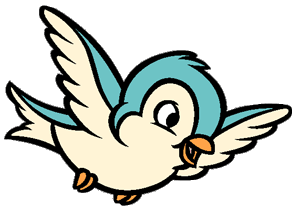 AUDUBON ACADEMY SCHEDULE 2020-2021Nature Tots for Spring 2021Thursdays from 9:30 to 10:45 a.m. Dates and topics are subject to change. January 2021:	January 21 Objects in the Sky	January 28 Animals in winter February 2021 	February 4 Hibernation vs Migration	February 11 Properties of Matter	February 18 Forces February 25 *No Class*March 2021	March 4 My Plate: Fruits	March 11 My Plate: VeggiesMarch 18 My Plate: Grains GroupMarch 25 My Plate: Dairy Group April 2021	April 1 Butterflies April 8 *No Class*April 15 All about seeds April 22 Caring for our earthApril 29 InsectsMay 2021May 6 What plants need (Rodale)May 13 Planting a gardenMay 20 All about Birds & WormsMay 27 Oceans and BeachesAudubon Academy9 a.m. to 1 p.m.Home School will be the fourth Wednesday unless noted in schedule. Dates and topics are subject to change.September 30: Getting to Know Birds, Part IOctober 28: Getting to Know Birds, Part IINovember 18: At Home in a HabitatDecember 16: Let’s Change Climate ChangeJanuary 27 : Sharing our Shores: Beach birds, bees, bats, and other pollinatorsFebruary 24 : Live Cycles of BirdsMarch 31: Birds on the Move: Flight & MigrationApril 28: Earth Conservation and StewardshipMay 19: Water and Water Science